ALLEGATO 1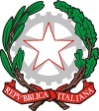 Ministero dello Sviluppo EconomicoDIREZIONE GENERALE PER LA POLITICA INDUSTRIALE, L’INNOVAZIONE E LE PICCOLE E MEDIE IMPRESEMODELLO DI COMUNICAZIONE DEI DATI CONCERNENTI IL CREDITO D’IMPOSTA FORMAZIONE 4.0(Art. 1, commi da 210 a 217, della legge 27 dicembre 2019, n. 160, e art. 1, comma 1064, della legge 30 dicembre 2020, n. 178) FRONTESPIZIODenominazione: __________________________________________________________________________________Forma giuridica: __________________________________________________________________________________ Codice fiscale / p. IVA: ____________________________________________________________________________Codice ATECO: __________________________________________________________________________________ Dimensione impresa (micro, piccola, media, grande): ____________________________________________________  Data costituzione: _________________________________________________________________________________Sede legale: Indirizzo (via, piazza, ecc.) _______________________________________________________ n. ______ Comune __________________________________________________________ prov. ______ C.A.P. _____________Posta elettronica certificata: _________________________________________________________________________ Appartenenza a un gruppo di imprese: SI ☐    NO ☐Se sì, indicare in quale posizione è situata all’interno di tale gruppo: Capogruppo ☐      Controllata ☐     Se non è capogruppo, indicare in quale Stato ha sede legale l’impresa capogruppo: _____________________________L’impresa ha fruito in periodi d’imposta precedenti del credito d’imposta formazione?  SI ☐    NO ☐SEZIONE A – DATI RELATIVI ALLE ATTIVITÀ E ALLE SPESE AMMISSIBILI SOSTENUTE NEL PERIODO D’IMPOSTA 2020Descrizione dell’oggetto e dei contenuti delle attività formative: ____________________________________________Periodo di svolgimento delle attività di formazione (GG-MM-AAAA / GG-MM-AAAA): ________________________Numero dipendenti destinatari delle attività di formazione: ________________________________________________Numero di ore o di giornate lavorative dedicate alle attività formative: _______________________________________Numero di lavoratori rientranti nelle categorie dei lavoratori dipendenti svantaggiati o molto svantaggiati, come definite dal decreto del Ministro del lavoro e delle politiche sociali del 17 ottobre 2017: ________________________________Tecnologie (art. 3, DM 4 maggio 2018)a) big data e analisi dei dati ☐
b) cloud e fog computing ☐
c) cyber security ☐
d) simulazione e sistemi cyber-fisici ☐
e) prototipazione rapida ☐
f) sistemi di visualizzazione, realtà virtuale (RV) e realtà aumentata (RA) ☐
g) robotica avanzata e collaborativa ☐
h) interfaccia uomo macchina ☐
i) manifattura additiva (o stampa tridimensionale) ☐
l) internet delle cose e delle macchine ☐
m) integrazione digitale dei processi aziendali ☐
Ambiti aziendali (allegato A, legge n. 205/2017)a) Vendita e marketing ☐b) Informatica ☐c) Tecniche e tecnologie di produzione ☐Importo complessivo spese ammissibili _____________________________________________________________€Modalità di erogazione delle attività formativeDocenti interni ☐
Soggetti esterni ☐ Indicare __________________________________________________________________________In relazione alle attività formative sopra indicate, l’impresa ha fruito di altre sovvenzioni pubbliche?SI ☐   NO ☐ - Se sì, quali? _________________________________________________________________________SEZIONE B – DATI RELATIVI ALLE ATTIVITÀ E ALLE SPESE AMMISSIBILI SOSTENUTE NEI PERIODI D’IMPOSTA 2021 e 2022Descrizione dell’oggetto e dei contenuti delle attività formative: ____________________________________________Periodo di svolgimento delle attività di formazione (GG-MM-AAAA / GG-MM-AAAA): ________________________Numero dipendenti destinatari delle attività di formazione: ________________________________________________Numero di ore o di giornate lavorative dedicate alle attività formative: _______________________________________Numero di lavoratori rientranti nelle categorie dei lavoratori dipendenti svantaggiati o molto svantaggiati, come definite dal decreto del Ministro del lavoro e delle politiche sociali del 17 ottobre 2017: ________________________________Tecnologie (art. 3, DM 4 maggio 2018)a) big data e analisi dei dati ☐
b) cloud e fog computing ☐
c) cyber security ☐
d) simulazione e sistemi cyber-fisici ☐
e) prototipazione rapida ☐
f) sistemi di visualizzazione, realtà virtuale (RV) e realtà aumentata (RA) ☐
g) robotica avanzata e collaborativa ☐
h) interfaccia uomo macchina ☐
i) manifattura additiva (o stampa tridimensionale) ☐
l) internet delle cose e delle macchine ☐
m) integrazione digitale dei processi aziendali ☐
Ambiti aziendali (allegato A, legge n. 205/2017)a) Vendita e marketing ☐b) Informatica ☐c) Tecniche e tecnologie di produzione ☐Modalità di erogazione delle attività formativeDocenti interni ☐
Soggetti esterni ☐ Indicare __________________________________________________________________________In relazione alle attività formative sopra indicate, l’impresa ha fruito di altre sovvenzioni pubbliche?SI ☐   NO ☐ - Se sì, quali? _________________________________________________________________________                                                                                                                                                        FirmaLEGENDAspese di personale relative ai formatori per le ore di partecipazione alla formazione costi di esercizio relativi a formatori e partecipanti alla formazione direttamente connessi al progetto di formazione, quali le spese di viaggio, i materiali e le forniture con attinenza diretta al progetto, l'ammortamento degli strumenti e delle attrezzature per la quota da riferire al loro uso esclusivo per il progetto di formazione. Sono escluse le spese di alloggio, ad eccezione delle spese di alloggio minime necessarie per i partecipanti che sono lavoratori con disabilitàcosti dei servizi di consulenza connessi al progetto di formazionespese di personale relative ai partecipanti alla formazione e le spese generali indirette (spese amministrative, locazione, spese generali) per le ore durante le quali i partecipanti hanno seguito la formazioneTIPOLOGIA SPESE ELEGGIBILIIMPORTOa)    ☐€b)    ☐€c)    ☐€d)    ☐€TOTALE€